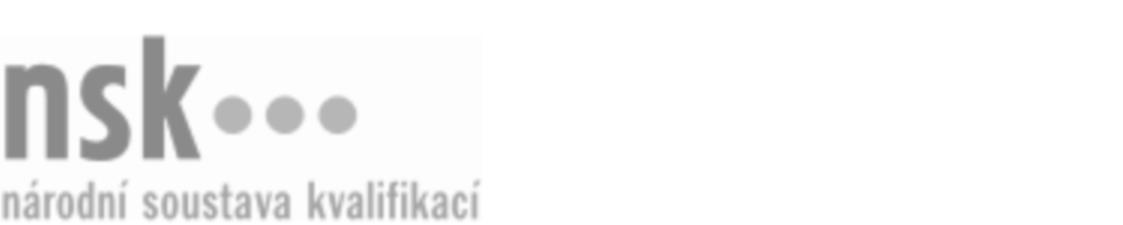 Kvalifikační standardKvalifikační standardKvalifikační standardKvalifikační standardKvalifikační standardKvalifikační standardKvalifikační standardKvalifikační standardKlempíř drakař / klempířka drakařka (kód: 23-052-H) Klempíř drakař / klempířka drakařka (kód: 23-052-H) Klempíř drakař / klempířka drakařka (kód: 23-052-H) Klempíř drakař / klempířka drakařka (kód: 23-052-H) Klempíř drakař / klempířka drakařka (kód: 23-052-H) Klempíř drakař / klempířka drakařka (kód: 23-052-H) Klempíř drakař / klempířka drakařka (kód: 23-052-H) Autorizující orgán:Ministerstvo průmyslu a obchoduMinisterstvo průmyslu a obchoduMinisterstvo průmyslu a obchoduMinisterstvo průmyslu a obchoduMinisterstvo průmyslu a obchoduMinisterstvo průmyslu a obchoduMinisterstvo průmyslu a obchoduMinisterstvo průmyslu a obchoduMinisterstvo průmyslu a obchoduMinisterstvo průmyslu a obchoduMinisterstvo průmyslu a obchoduMinisterstvo průmyslu a obchoduSkupina oborů:Strojírenství a strojírenská výroba (kód: 23)Strojírenství a strojírenská výroba (kód: 23)Strojírenství a strojírenská výroba (kód: 23)Strojírenství a strojírenská výroba (kód: 23)Strojírenství a strojírenská výroba (kód: 23)Strojírenství a strojírenská výroba (kód: 23)Týká se povolání:KlempířKlempířKlempířKlempířKlempířKlempířKlempířKlempířKlempířKlempířKlempířKlempířKvalifikační úroveň NSK - EQF:333333Odborná způsobilostOdborná způsobilostOdborná způsobilostOdborná způsobilostOdborná způsobilostOdborná způsobilostOdborná způsobilostNázevNázevNázevNázevNázevÚroveňÚroveňDodržování bezpečnostních ustanovení a ochrany zdraví při práci, protipožárních předpisů a zásad ochrany životního prostředíDodržování bezpečnostních ustanovení a ochrany zdraví při práci, protipožárních předpisů a zásad ochrany životního prostředíDodržování bezpečnostních ustanovení a ochrany zdraví při práci, protipožárních předpisů a zásad ochrany životního prostředíDodržování bezpečnostních ustanovení a ochrany zdraví při práci, protipožárních předpisů a zásad ochrany životního prostředíDodržování bezpečnostních ustanovení a ochrany zdraví při práci, protipožárních předpisů a zásad ochrany životního prostředí33Orientace v normách a ve strojírenské technické dokumentaciOrientace v normách a ve strojírenské technické dokumentaciOrientace v normách a ve strojírenské technické dokumentaciOrientace v normách a ve strojírenské technické dokumentaciOrientace v normách a ve strojírenské technické dokumentaci33Měření a kontrola délkových rozměrů, geometrických tvarů, vzájemné polohy prvků a jakosti povrchuMěření a kontrola délkových rozměrů, geometrických tvarů, vzájemné polohy prvků a jakosti povrchuMěření a kontrola délkových rozměrů, geometrických tvarů, vzájemné polohy prvků a jakosti povrchuMěření a kontrola délkových rozměrů, geometrických tvarů, vzájemné polohy prvků a jakosti povrchuMěření a kontrola délkových rozměrů, geometrických tvarů, vzájemné polohy prvků a jakosti povrchu33Ruční zpracování plechů a profilů z kovůRuční zpracování plechů a profilů z kovůRuční zpracování plechů a profilů z kovůRuční zpracování plechů a profilů z kovůRuční zpracování plechů a profilů z kovů33Orýsování součástí a polotovarůOrýsování součástí a polotovarůOrýsování součástí a polotovarůOrýsování součástí a polotovarůOrýsování součástí a polotovarů33Slícovávání dílů z plechu včetně vyrovnání po svařeníSlícovávání dílů z plechu včetně vyrovnání po svařeníSlícovávání dílů z plechu včetně vyrovnání po svařeníSlícovávání dílů z plechu včetně vyrovnání po svařeníSlícovávání dílů z plechu včetně vyrovnání po svaření33Sestavování a spojování částí a dílů draků letadelSestavování a spojování částí a dílů draků letadelSestavování a spojování částí a dílů draků letadelSestavování a spojování částí a dílů draků letadelSestavování a spojování částí a dílů draků letadel33Výroba potrubí pro hydraulické a pneumatické systémy letadelVýroba potrubí pro hydraulické a pneumatické systémy letadelVýroba potrubí pro hydraulické a pneumatické systémy letadelVýroba potrubí pro hydraulické a pneumatické systémy letadelVýroba potrubí pro hydraulické a pneumatické systémy letadel33Opravy poškozených částí draků letadelOpravy poškozených částí draků letadelOpravy poškozených částí draků letadelOpravy poškozených částí draků letadelOpravy poškozených částí draků letadel33Ošetřování a údržba strojů, nářadí, nástrojů a pomůcek používaných při výrobě a opravách plechových součástí, výrobků a konstrukcíOšetřování a údržba strojů, nářadí, nástrojů a pomůcek používaných při výrobě a opravách plechových součástí, výrobků a konstrukcíOšetřování a údržba strojů, nářadí, nástrojů a pomůcek používaných při výrobě a opravách plechových součástí, výrobků a konstrukcíOšetřování a údržba strojů, nářadí, nástrojů a pomůcek používaných při výrobě a opravách plechových součástí, výrobků a konstrukcíOšetřování a údržba strojů, nářadí, nástrojů a pomůcek používaných při výrobě a opravách plechových součástí, výrobků a konstrukcí33Obsluha a seřizování klempířských strojů a zařízeníObsluha a seřizování klempířských strojů a zařízeníObsluha a seřizování klempířských strojů a zařízeníObsluha a seřizování klempířských strojů a zařízeníObsluha a seřizování klempířských strojů a zařízení33Klempíř drakař / klempířka drakařka,  28.03.2024 11:47:55Klempíř drakař / klempířka drakařka,  28.03.2024 11:47:55Klempíř drakař / klempířka drakařka,  28.03.2024 11:47:55Klempíř drakař / klempířka drakařka,  28.03.2024 11:47:55Strana 1 z 2Strana 1 z 2Kvalifikační standardKvalifikační standardKvalifikační standardKvalifikační standardKvalifikační standardKvalifikační standardKvalifikační standardKvalifikační standardPlatnost standarduPlatnost standarduPlatnost standarduPlatnost standarduPlatnost standarduPlatnost standarduPlatnost standarduStandard je platný od: 21.10.2022Standard je platný od: 21.10.2022Standard je platný od: 21.10.2022Standard je platný od: 21.10.2022Standard je platný od: 21.10.2022Standard je platný od: 21.10.2022Standard je platný od: 21.10.2022Klempíř drakař / klempířka drakařka,  28.03.2024 11:47:55Klempíř drakař / klempířka drakařka,  28.03.2024 11:47:55Klempíř drakař / klempířka drakařka,  28.03.2024 11:47:55Klempíř drakař / klempířka drakařka,  28.03.2024 11:47:55Strana 2 z 2Strana 2 z 2